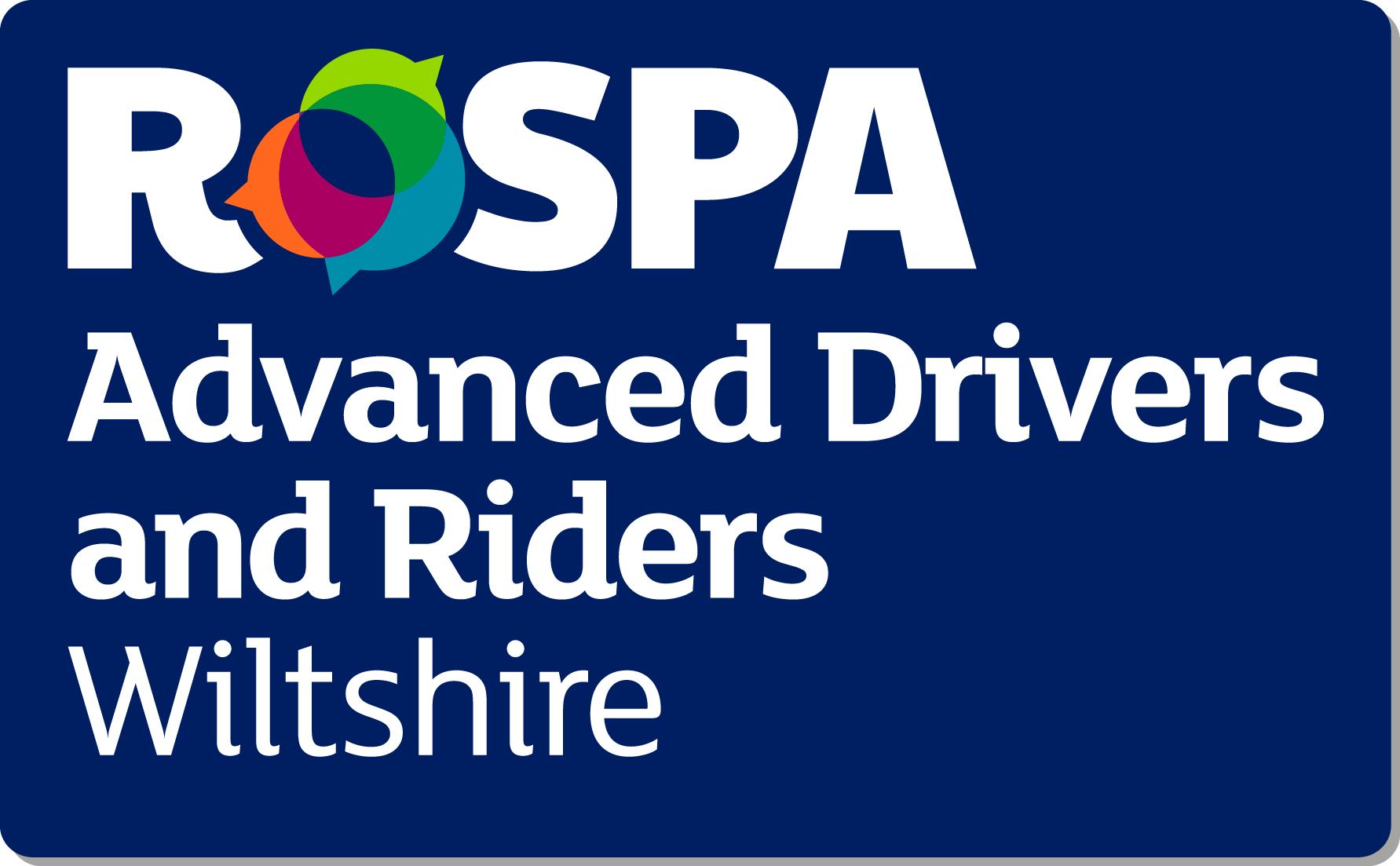 RoSPA Advanced Drivers and Riders Test ApplicationStep One: Contact details, please complete in block capitalsStep Two: Details of the vehicle which you will use on the test* I accept that the test will last about 90 minutes and take place at a mutually convenient time and location. ** I confirm that the vehicle I use for the test will be roadworthy and that I am the holder of a current driving licence, insurance for the vehicle and Test Certificate (where applicable) and that I will produce these documents if requested to do so. *** Please note that if you have a photocard driving licence, then the photocard must be valid and up to date before partaking in your test. Failure to do so will result in your test being cancelled. Old style paper licences will still be accepted. Details of the vehicle which you will use on the test (to assist the examiner meeting you)DeclarationI enter the advanced test and refresher tests of RoSPA Advanced Drivers and Riders entirely at my own risk. I agree that The Royal Society for the Prevention of Accidents, its examiners, representative members, officers, servants and agents shall not be liable to me for any loss, damage or injury or any consequential or indirect loss (save for personal injury or death caused by the negligence of any the aforementioned) sustained during or as a consequence of my undertaking any of the said tests. I further undertake to indemnify the Royal Society for the Prevention of Accidents against all loss, damage, claims or injury sustained by them by reason of any act, or omission or neglect of mine during or as a consequence of my undertaking any of the said tests. I also agree to be bound by the rules of RoSPA’s Advanced Drivers and Riders (available on request).I confirm that the vehicle I use for the test will be roadworthy and that I have a valid driving licence, insurance for the vehicle and MOT test certificate (where applicable) and that I will produce these documents if requested.Holders of a photocard licence must ensure their licence is valid and up-to-date. Old style paper licences will also be accepted. Failure to produce either of these licences will result in the test being cancelled and fees will apply.Please ensure that we are aware of any special requirements that you need so that we can make all reasonable adjustments to help you succeed.Step three: Test options1 x RoSPA Advanced Riders Test at £73.00 (including VAT)1 x RoSPA Advanced Riders Test at £68.00 (including VAT) (I am under 26)1 x RoSPA Advanced Drivers Test at £67.00 (including VAT)1 x RoSPA Advanced Drivers Test at £62.00 (including VAT) (I am under 26)Step four: RemittancePlease chose your preferred method of paymentElectronic Bank Transfer Sort Code 20-84-58 Account Number 80006998 Please include your name and initials as the Payment Ref  Cheque Payable to Wiltshire RoADAR Gift Aid DeclarationI want to Gift Aid my donation and any donations I make in the future or have made in the last 4 years, to RoSPA. I am a UK taxpayer and I understand that if I pay less income tax and/or capital gains tax than the amount of gift aid claimed on all my donations it is my responsibility to pay the difference. RoSPA will reclaim 25p of Tax on every £1 paid.Please tick this box to declare gift aidDATA PROTECTION ACTGDPR: The information you provide here will be passed to RoSPA HQ and may be used by them in the purposes of providing the requested product or service. Please tick here if you agree to this.   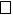 Please detach this pagePlease complete the form and send it with confirmation of payment to the Wiltshire RoADAR group treasurer:Winston Castle:  treasurer@wiltshireroadar.co.ukIdeally, please fill in the form and e-mail it to the above address. You can fill in the form electronically and e-mail it, or print it out fill it in and scan it as a PDF to send. This saves both time and paper. The preferred method of payment is via electronic bank transfer to the group’s bank account: Sort Code 20-84-58 Account Number 80006998.Please include your name and initials as the Payment Reference.If sending by post, send to: Jessamine Cottage, 156 Drove Road, Swindon, Wilts. SN1 3AGMake Cheques payable to Wiltshire RoADARApplying for your test through the Group Treasurer rather than to RoADAR in Birmingham allows the group to recover £3 of the test fee for group funds. Thank you.NEXT STEPS  Following receipt of your completed application form and test fee, the group treasurer will forward your application to RoADAR in Birmingham.  An examiner will then contact you to arrange your test appointment.  If no one has contacted you within 6 weeks of you sending this application please contact the group Membership Secretary in the first instance by email to Membership@wiltshireroadar.co.uk.  If you are prevented from keeping the appointment please let your examiner know immediately. A short notice postponement of less than three clear days will incur a cancellation charge (£35 maximum).  Within four weeks of completing your test you should receive your test report in the post. Please let the group Membership Secretary know if you do not receive this.  It would be appreciated if you would let your Tutor know your test result, and if you feel able, to show them your test report. This would help tutors to see any particular aspects of their training that needs attention.Name:Address:                                                                                         Post Code:Tel:Email Address:Age:  25 and under ?              Age 26 and over ?Where did you receive training?Vehicle Type (Car/Motorcycle)Please Confirm you hold a valid licence for this vehicleYes / NoLicence Expiry DatePlease confirm the vehicle is insured as per current legislationYes / NoDate of expiry of insuranceThe examiner will make contact to arrange the date and location of the testPreferred test location:MakeModelColour:Reg Number:Signature:Date: